Лабораторная работа №6. Настройка протокола RIP.Создайте схему, представленную на рис.6.1.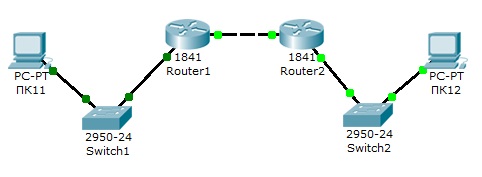 Рис.6.1. Схема сети.На схеме представлены следующие три сети:Switch1 – сеть 10.11.0.0/16.Switch2 – сеть 10.12.0.0/16.Сеть для роутеров - 10.10.0.0/16.Введите на устройствах следующую адресацию:Маршрутизаторы имеют по два интерфейса:Router1 – 10.11.0.1/16 и 10.10.0.1/16.Router2 – 10.10.0.2/16 и 10.12.0.1/16.ПК11 - 10.11.0.11/16 .ПК12 - 10.12.0.12/16 .Проведем настройку протокола RIP на маршрутизаторе Router1.Войдите в конфигурации в консоль роутера и выполните следующие настройки (при вводе команд маску подсети можно не указывать, т.к. она будет браться автоматически из настроек интерфейса роутера):Войдите в привилегированный режим:Router1>enВойдите в режим конфигурации:Router1>#conf tВойдите в режим конфигурирования протокола RIP:Router1(config)#router ripПодключите клиентскую сеть к роутеру:Router1(config-router)#network 10.11.0.0Подключите вторую сеть к роутеру:Router1(config-router)#network 10.10.0.0Задайте использование второй версии протокол RIP:Router1(config-router)#version 2Выйдите из режима конфигурирования протокола RIP:Router1(config-router)#exitВыйдите из консоли настроек:Router1(config)#exitСохраните настройки в память маршрутизатора:Router1>#write memoryАналогично проведите настройку протокола RIP на маршрутизаторе Router2.Проверьте связь между компьютерами ПК11 и ПК12 командой ping.Если связь есть – все настройки сделаны верно.